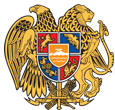 ՀԱՅԱՍՏԱՆԻ ՀԱՆՐԱՊԵՏՈՒԹՅՈՒՆ 
ԼՈՌՈՒ ՄԱՐԶ
ՍՊԻՏԱԿ ՔԱՂԱՔԱՅԻՆ ՀԱՄԱՅՆՔ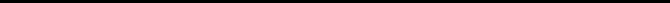 ԱՐՁԱՆԱԳՐՈՒԹՅՈՒՆ N 5
ԱՎԱԳԱՆՈՒ ՀԵՐԹԱԿԱՆ ՆԻՍՏԻՀամայնքի ավագանու նիստին ներկա էին ավագանու 15 անդամներ:Բացակա էին` Մանուշ Աթյանը, Սասուն Ասատրյանը, Վաչիկ Գրիգորյանը, Նարինե Հակոբյանը, Զալիկո Համբարյանը, Համլետ Մազմանյանը, Գևորգ Մարգարյանը, Գագիկ Սահակյանը, Կարեն Սարգսյանը, Ռաֆայել Սիմոնյանը, Արամայիս Փիլոյանը, Գուրգեն Փիլոյանը։ Գևորգ Մարգարյանը նախապես գրավոր տեղեկացրել էր նիստից բացակայելու և առաջիկա նիստերին չմասնակցելու վերաբերյալ՝ Հայաստանի Հանրապետությունից բացակայելու պատճառով։Համայնքի ղեկավարի հրավերով ավագանու նիստին մասնակցում էին`
Քաջայր Նիկողոսյան, Արտակ Մաթոսյան, Հովիկ Հովհաննիսյան, Ազգանուշ Ֆրանգյան, Վարուժան Ապրեսյան, Երեմ Գրիգորյան, Նորայր ՅարմալոյանՆիստը վարում էր  համայնքի ղեկավար` Քաջայր ՆիկողոսյանըՆիստը արձանագրում էր աշխատակազմի քարտուղար` Ազգանուշ ՖրանգյանըԼսեցին
ՀԱՅԱՍՏԱՆԻ ՀԱՆՐԱՊԵՏՈՒԹՅԱՆ ԼՈՌՈՒ ՄԱՐԶԻ ՍՊԻՏԱԿ ՀԱՄԱՅՆՔԻ ԱՎԱԳԱՆՈՒ 2024 ԹՎԱԿԱՆԻ ԱՊՐԻԼԻ 11-Ի ՀԵՐԹԱԿԱՆ ՆԻՍՏԻ ՕՐԱԿԱՐԳԸ ՀԱՍՏԱՏԵԼՈՒ ՄԱՍԻՆ /Զեկ. ՔԱՋԱՅՐ ՆԻԿՈՂՈՍՅԱՆ/Ղեկավարվելով «Տեղական ինքնակառավարման մասին» Հայաստանի Հանրապետության օրենքի 14-րդ հոդվածի 6-րդ մասով՝ Հայաստանի Հանրապետության Լոռու մարզի Սպիտակ համայնքի ավագանին որոշում է.1․Հաստատել Հայաստանի Հանրապետության Լոռու մարզի Սպիտակ համայնքի ավագանու 2024 թվականի ապրիլի 11-ի հերթական նիստի օրակարգը.1)Սպիտակ համայնքի ավագանու 2023 թվականի դեկտեմբերի 12-ի թիվ 139-Ն որոշման մեջ փոփոխություններ կատարելու մասին/Զեկուցող՝ Վ․Ապրեսյան/2)Սպիտակ համայնքի սեփականության գույքագրման փաստաթղթերում կատարված փոփոխությունները հաստատելու մասին/Զեկուցող՝ Ա․Ֆրանգյան/3)«Սպիտակ համայնքի բնակարանների և ենթակառուցվածքների սպասարկման գրասենյակ» համայնքային ոչ առևտրային կազմակերպությանը գույք ամրացնելու մասին/Զեկուցող՝ Ա․Ֆրանգյան/4)Սպիտակ համայնքի սեփականության 2023 թվականի ամենամյա գույքագրման փաստաթղթերը հաստատելու մասին/Զեկուցող՝ Ա․Ֆրանգյան/5)Հայաստանի Հանրապետության Լոռու մարզի Սպիտակ համայնքի 2024 թվականի բյուջեի 1-ին եռամսյակի կատարման ընթացքի մասին Հայաստանի Հանրապետության Լոռու մարզի Սպիտակ համայնքի ղեկավարի հաղորդումն ընդունելու մասին/Զեկուցող՝ Վ․Ապրեսյան/6)Սպիտակ համայնքի 2024 թվականի տարեկան աշխատանքային պլանը հաստատելու մասին/զեկուցող՝ Ա․ Ֆրանգյան/7) Սպիտակ քաղաքի կենտրոնական հրապարակում գտնվող եղևնին տեղափոխելուն համաձայնություն տալու մասին/զեկուցող՝ Ա․ Ֆրանգյան/8)Հայաստանի Հանրապետության Լոռու մարզի Սպիտակ համայնքի ավագանու 2022 թվականի դեկտեմբերի 2-ի թիվ 98-Ա որոշման մեջ փոփոխություն կատարելու մասին/զեկուցող՝ Ա․ Ֆրանգյան/9) Հայաստանի Հանրապետության Լոռու մարզի Սպիտակ համայնքի սեփականություն հանդիսացող բնակարանները նվիրատվությամբ փոխանցելուն համաձայնություն տալու մասին/զեկուցող՝ Ա․ Մաթոսյան/10) Մեծ Պարնիի գյուղապետարանի նախկին վարչական շենքը աճուրդով օտարելուն համաձայնություն տալու և մեկնարկային գին սահմանելու մասին/զեկուցող՝ Ա․ Մաթոսյան/11)1988 թվականի դեկտեմբերի 7-ի դրությամբ Գնել Աղվանի Մանուկյանի ընտանիքի կազմը և բնակելի տուն ունենալու փաստը հաստատելու մասին/Զեկուցող՝ Ն․Յարմալոյան/12)Սպիտակ համայնքի վարչական տարածքում գտնվող հողամասի նպատակային նշանակությունը փոխելու և հողերի օգտագործման ժամանակավոր սխեմայում փոփոխություն կատարելու մասին/Զեկուցող՝ Ե․ Գրիգորյան/13)Սպիտակ համայնքի սեփականություն հանդիսացող, Սպիտակ համայնքի վարչական տարածքում գտնվող հողամասերից աճուրդով օտարելուն համաձայնություն տալու և մեկնարկային գին սահմանելու մասին/Զեկուցող՝ Ե․ Գրիգորյան/Որոշումն ընդունված է. /կցվում է որոշում N 35/Լսեցին
ՍՊԻՏԱԿ ՀԱՄԱՅՆՔԻ ԱՎԱԳԱՆՈՒ 2023 ԹՎԱԿԱՆԻ ԴԵԿՏԵՄԲԵՐԻ 12-Ի ԹԻՎ  139-Ն ՈՐՈՇՄԱՆ ՄԵՋ ՓՈՓՈԽՈՒԹՅՈՒՆՆԵՐ ԿԱՏԱՐԵԼՈՒ ՄԱՍԻՆ /Զեկ. ՎԱՐՈՒԺԱՆ ԱՊՐԵՍՅԱՆ/Ղեկավարվելով «Տեղական ինքնակառավարման մասին» Հայաստանի Հանրապետության օրենքի 18-րդ հոդվածի 1-ին մասի 5-րդ կետով, «Հայաստանի Հանրապետության բյուջետային համակարգի մասին» Հայաստանի Հանրապետության օրենքի 32-րդ հոդվածի 5-րդ մասով, 33-րդ հոդվածի 4-րդ մասով, «Նորմատիվ իրավական ակտերի մասին» Հայաստանի Հանրապետության օրենքի 33-րդ հոդվածի 1-ին մասի 1-ին կետով` Սպիտակ համայնքի ավագանին որոշում է.1. Սպիտակ համայնքի ավագանու 2023 թվականի դեկտեմբերի 12-ի «Սպիտակ համայնքի 2024 թվականի բյուջեն հաստատելու մասին» թիվ 139-Ն որոշման մեջ կատարել փոփոխություններ` համաձայն 1-3 հավելվածների:2. Սույն որոշումն ուժի մեջ է մտնում պաշտոնական հրապարակմանը հաջորդող օրվանից:Որոշումն ընդունված է. /կցվում է որոշում N 36/Հարցի զեկուցման ժամանակ ավագանու անդամ Աննա Ալթունյանը ներկայացավ ավագանու նիստին, իսկ Արկադի Ասատրյանը դուրս եկավ նիստերի դահլիճից։Լսեցին
ՍՊԻՏԱԿ ՀԱՄԱՅՆՔԻ ՍԵՓԱԿԱՆՈՒԹՅԱՆ ԳՈՒՅՔԱԳՐՄԱՆ ՓԱՍՏԱԹՂԹԵՐՈՒՄ ԿԱՏԱՐՎԱԾ ՓՈՓՈԽՈՒԹՅՈՒՆՆԵՐԸ ՀԱՍՏԱՏԵԼՈՒ ՄԱՍԻՆ /Զեկ. ԱԶԳԱՆՈՒՇ ՖՐԱՆԳՅԱՆ/Ղեկավարվելով «Տեղական ինքնակառավարման մասին» Հայաստանի Հանրապետության օրենքի 77-րդ հոդվածի 3-րդ մասով` Հայաստանի Հանրապետության Լոռու մարզի Սպիտակ համայնքի ավագանին որոշում է.1․Սպիտակ համայնքի սեփականության գույքագրման փաստաթղթերում կատարել փոփոխություն` ավելացնել KO-456-10 մակնիշի X5H45610PR0000047 նույնականացման համարով և FAW մակնիշի LFNA8MCFXRAE03832 նույնականացման համարով ավտոմեքենաները, որոնք ձեռք են բերվել Հայաստանի տարածքային զարգացման հիմնադրամի նախաձեռնած Բաղադրիչ 2 ծրագրով: Որոշումն ընդունված է. /կցվում է որոշում N 37/Հարցի քվեարկությունից հետո ավագանու անդամ Վահե Ղազարյանը հեռացավ նիստերի դահլիճից:Լսեցին
 «ՍՊԻՏԱԿ ՀԱՄԱՅՆՔԻ ԲՆԱԿԱՐԱՆՆԵՐԻ ԵՎ ԵՆԹԱԿԱՌՈՒՑՎԱԾՔՆԵՐԻ ՍՊԱՍԱՐԿՄԱՆ ԳՐԱՍԵՆՅԱԿ» ՀԱՄԱՅՆՔԱՅԻՆ ՈՉ ԱՌԵՎՏՐԱՅԻՆ ԿԱԶՄԱԿԵՐՊՈՒԹՅԱՆԸ ԳՈՒՅՔ ԱՄՐԱՑՆԵԼՈՒ ՄԱՍԻՆ /Զեկ. ԱԶԳԱՆՈՒՇ ՖՐԱՆԳՅԱՆ/Ղեկավարվելով «Պետական ոչ առևտրային կազմակերպությունների մասին» Հայաստանի Հանրապետության օրենքի 5-րդ հոդվածի 1-ին մասով և 9-րդ հոդվածի 5-րդ մասով` Հայաստանի Հանրապետության Լոռու մարզի Սպիտակ համայնքի ավագանին որոշում է.1. Սպիտակ համայնքին սեփականության իրավունքով պատկանող MAZ մակնիշի հատուկ աղբատար ավտոմեքենան (նույնականացման համարը՝ X5H44941PR0000045, հաշվառման համարանիշը՝ 712 CS 61) անժամկետ, անհատույց օգտագործման իրավունքով ամրացնել «Սպիտակ համայնքի բնակարանների և ենթակառուցվածքների սպասարկման գրասենյակ» համայնքային ոչ առևտրային կազմակերպությանը:1. Սպիտակ համայնքին սեփականության իրավունքով պատկանող MAZ մակնիշի հատուկ աղբատար ավտոմեքենան (նույնականացման համարը՝ X5H44941PR0000045, հաշվառման համարանիշը՝ 712 CS 61) անժամկետ, անհատույց օգտագործման իրավունքով ամրացնել «Սպիտակ համայնքի բնակարանների և ենթակառուցվածքների սպասարկման գրասենյակ» համայնքային ոչ առևտրային կազմակերպությանը:Որոշումն ընդունված է. /կցվում է որոշում N 38/Լսեցին
ՍՊԻՏԱԿ ՀԱՄԱՅՆՔԻ ՍԵՓԱԿԱՆՈՒԹՅԱՆ 2023 ԹՎԱԿԱՆԻ ԱՄԵՆԱՄՅԱ ԳՈՒՅՔԱԳՐՄԱՆ ՓԱՍՏԱԹՂԹԵՐԸ ՀԱՍՏԱՏԵԼՈՒ ՄԱՍԻՆ /Զեկ. ԱԶԳԱՆՈՒՇ ՖՐԱՆԳՅԱՆ/Ղեկավարվելով «Տեղական ինքնակառավարման մասին» Հայաստանի Հանրապետության օրենքի 18-րդ հոդվածի 1-ին մասի 32-րդ կետով՝ Հայաստանի Հանրապետության Լոռու մարզի Սպիտակ համայնքի ավագանին որոշում է.1. Հաստատել Սպիտակ համայնքի սեփականության 2023 թվականի ամենամյա գույքագրման փաստաթղթերը՝ համաձայն հավելվածների:Որոշումն ընդունված է. /կցվում է որոշում N 39/Լսեցին
ՀԱՅԱՍՏԱՆԻ ՀԱՆՐԱՊԵՏՈՒԹՅԱՆ ԼՈՌՈՒ ՄԱՐԶԻ ՍՊԻՏԱԿ ՀԱՄԱՅՆՔԻ 2024 ԹՎԱԿԱՆԻ ԲՅՈՒՋԵԻ 1-ԻՆ ԵՌԱՄՍՅԱԿԻ ԿԱՏԱՐՄԱՆ ԸՆԹԱՑՔԻ ՄԱՍԻՆ ՀԱՅԱՍՏԱՆԻ ՀԱՆՐԱՊԵՏՈՒԹՅԱՆ ԼՈՌՈՒ ՄԱՐԶԻ ՍՊԻՏԱԿ ՀԱՄԱՅՆՔԻ ՂԵԿԱՎԱՐԻ ՀԱՂՈՐԴՈՒՄՆ ԸՆԴՈՒՆԵԼՈՒ ՄԱՍԻՆ /Զեկ. ՎԱՐՈՒԺԱՆ ԱՊՐԵՍՅԱՆ/Քննարկելով «Տեղական ինքնակառավարման մասին» Հայաստանի Հանրապետության օրենքի 38-րդ հոդվածի 1-ին մասի 1-ին կետի, «Հայաստանի Հանրապետության բյուջետային համակարգի մասին» Հայաստանի Հանրապետության օրենքի 35-րդ հոդվածի 1-ին մասի համաձայն ներկայացված Հայաստանի Հանրապետության Լոռու մարզի Սպիտակ համայնքի 2024 թվականի բյուջեի 1-ին եռամսյակի կատարման ընթացքի մասին Հայաստանի Հանրապետության Լոռու մարզի Սպիտակ համայնքի ղեկավարի հաղորդումը՝ Հայաստանի Հանրապետության Լոռու մարզի Սպիտակ համայնքի ավագանին որոշում է.1. Ընդունել ի գիտություն Հայաստանի Հանրապետության Լոռու մարզի Սպիտակ համայնքի 2024 թվականի բյուջեի 1-ին եռամսյակի կատարման ընթացքի մասին Սպիտակ համայնքի ղեկավարի հաղորդումը` համաձայն թիվ 1-5 հավելվածների:Որոշումն ընդունված է. /կցվում է որոշում N 40/Լսեցին
ՍՊԻՏԱԿ ՀԱՄԱՅՆՔԻ 2024 ԹՎԱԿԱՆԻ ՏԱՐԵԿԱՆ ԱՇԽԱՏԱՆՔԱՅԻՆ ՊԼԱՆԸ ՀԱՍՏԱՏԵԼՈՒ ՄԱՍԻՆ /Զեկ. ԱԶԳԱՆՈՒՇ ՖՐԱՆԳՅԱՆ/Ղեկավարվելով «Տեղական ինքնակառավարման մասին» Հայաստանի Հանրապետության օրենքի 18-րդ հոդվածի 1-ին մասի 4․1-ին կետով և 82.1-ին հոդվածով, Սպիտակ համայնքի ավագանին որոշում է.1.Հաստատել Սպիտակ համայնքի 2024 թվականի տարեկան աշխատանքային պլանը՝ համաձայն հավելվածի:Որոշումն ընդունված է. /կցվում է որոշում N 41/Լսեցին
ՍՊԻՏԱԿ ՔԱՂԱՔԻ ԿԵՆՏՐՈՆԱԿԱՆ ՀՐԱՊԱՐԱԿՈՒՄ ԳՏՆՎՈՂ ԵՂԵՎՆԻՆ ՏԵՂԱՓՈԽԵԼՈՒՆ ՀԱՄԱՁԱՅՆՈՒԹՅՈՒՆ ՏԱԼՈՒ ՄԱՍԻՆ /Զեկ. ԱԶԳԱՆՈՒՇ ՖՐԱՆԳՅԱՆ/Ղեկավարվելով «Տեղական ինքնակառավարման մասին» Հայաստանի Հանրապետության օրենքի 18-րդ հոդվածի 1-ին մասի 42-րդ կետով, հաշվի առնելով, որ Սպիտակ քաղաքի կենտրոնական հրապարակում գտնվող եղևնին ի սկզբանե ունեցել է թեքվածություն, թեքությունն ու անհամաչափ տեսքը հնարավորություն չեն տալիս Ամանորին ծառը զարդարել ըստ պատշաճի, 2023 թվականի դեկտեմբերին գրանցված ուժեղ քամիների հետևանքով եղևնու գագաթը կոտրվել է՝ այն դարձնելով առավել վտանգավոր, ավագանին որոշում է.1.Համաձայնություն տալ Սպիտակ քաղաքի կենտրոնական հրապարակում տնկված եղևնին ապամոնտաժելուն և Սպիտակ համայնքի Ջրաշեն բնակավայր տեղափոխելուն։Ավագանու անդամ Կարինե Դիլաքյանը ձեռնպահ մասնակցեց հարցի քվեարկությանը:Որոշումն ընդունված է. /կցվում է որոշում N 42/Լսեցին
ՀԱՅԱՍՏԱՆԻ ՀԱՆՐԱՊԵՏՈՒԹՅԱՆ ԼՈՌՈՒ ՄԱՐԶԻ ՍՊԻՏԱԿ ՀԱՄԱՅՆՔԻ ԱՎԱԳԱՆՈՒ 2022 ԹՎԱԿԱՆԻ ԴԵԿՏԵՄԲԵՐԻ 2-Ի ԹԻՎ 98-Ա ՈՐՈՇՄԱՆ ՄԵՋ ՓՈՓՈԽՈՒԹՅՈՒՆ ԿԱՏԱՐԵԼՈՒ ՄԱՍԻՆ /Զեկ. ԱԶԳԱՆՈՒՇ ՖՐԱՆԳՅԱՆ/Ղեկավարվելով «Նորմատիվ իրավական ակտերի մասին» Հայաստանի Հանրապետության օրենքի 33-րդ հոդվածի 1-ին մասի 3-րդ կետով՝ Հայաստանի Հանրապետության Լոռու մարզի Սպիտակ համայնքի ավագանին որոշում է.1․Հայաստանի Հանրապետության Լոռու մարզի Սպիտակ համայնքի ավագանու 2022 թվականի դեկտեմբերի 2-ի թիվ 98-Ա որոշման մեջ կատարել փոփոխություն՝ որոշման հավելված 1-ը հաստատել նոր խմբագրությամբ։Որոշումն ընդունված է. /կցվում է որոշում N 43/Լսեցին
ՀԱՅԱՍՏԱՆԻ ՀԱՆՐԱՊԵՏՈՒԹՅԱՆ ԼՈՌՈՒ ՄԱՐԶԻ ՍՊԻՏԱԿ ՀԱՄԱՅՆՔԻ ՍԵՓԱԿԱՆՈՒԹՅՈՒՆ ՀԱՆԴԻՍԱՑՈՂ ԲՆԱԿԱՐԱՆՆԵՐԸ ՆՎԻՐԱՏՎՈՒԹՅԱՄԲ ՓՈԽԱՆՑԵԼՈՒՆ ՀԱՄԱՁԱՅՆՈՒԹՅՈՒՆ ՏԱԼՈՒ ՄԱՍԻՆ /Զեկ. ԱՐՏԱԿ ՄԱԹՈՍՅԱՆ/Ղեկավարվելով «Տեղական ինքնակառավարման մասին» Հայաստանի Հանրապետության օրենքի 18-րդ հոդվածի 1-ին մասի 21-րդ կետով, Հայաստանի Հանրապետության կառավարության 2018 թվականի մարտի 6-ի թիվ 303-Ն որոշմամբ՝ Հայաստանի Հանրապետության Լոռու մարզի Սպիտակ համայնքի ավագանին որոշում է․1․ Համաձայնություն տալ Հայաստանի Հանրապետության Լոռու մարզի Սպիտակ համայնքին սեփականության իրավունքով պատկանող բնակարանները քաղաքացիներին նվիրատվությամբ փոխանցելուն՝ համաձայն հավելվածի։ 2․ Սահմանել, որ Սպիտակ համայնքի և քաղաքացիների միջև կնքվող նվիրատվության պայմանագրերի նոտարական վավերացման և դրանցից ծագող իրավունքների պետական գրանցման հետ կապված վճարումները կատարվում են քաղաքացիների միջոցների հաշվին: Որոշումն ընդունված է. /կցվում է որոշում N 44/Լսեցին
ՄԵԾ ՊԱՐՆԻԻ ԳՅՈՒՂԱՊԵՏԱՐԱՆԻ ՆԱԽԿԻՆ ՎԱՐՉԱԿԱՆ ՇԵՆՔԸ ԱՃՈՒՐԴՈՎ ՕՏԱՐԵԼՈՒՆ ՀԱՄԱՁԱՅՆՈՒԹՅՈՒՆ ՏԱԼՈՒ ԵՎ ՄԵԿՆԱՐԿԱՅԻՆ ԳԻՆ ՍԱՀՄԱՆԵԼՈՒ ՄԱՍԻՆ /Զեկ. ԱՐՏԱԿ ՄԱԹՈՍՅԱՆ/Ղեկավարվելով «Տեղական ինքնակառավարման մասին» Հայաստանի Հանրապետության օրենքի 18-րդ հոդվածի 1-ին մասի 21-րդ կետով, հիմք ընդունելով «ՄԱՐ-ՄՈՍ» ՍՊԸ-ի կողմից 27․03․2024թ․ տրամադրված «Շարժական գույքի գնահատման հաշվետվությունը», որի համաձայն գույքի շուկայական արժեքը կազմում է 2 200 000 ՀՀ դրամ, հաշվի առնելով, որ Մեծ Պարնիի գյուղապետարանի նախկին վարչական շենքը ոչ հիմնական փայտյա շինություն է, որը ներկայումս չի շահագործվում համայնքային կարիքների համար և տրամադրված չէ որևէ անձի օգտագործման նպատակով, շինությունը առանց լրացուցիչ ծախսերի հնարավոր չէ շահագործել, այն հրդեհավտանգ է, կարող է ցանկացած ժամանակ հրդեհվել և վնաս պատճառել համայնքին, իսկ դրա օտարումից համայնքի բյուջե կմուտքագրվեն ֆինանսական միջոցներ՝ Սպիտակ համայնքի ավագանին որոշում է.1․Համաձայնություն տալ Մեծ Պարնիի գյուղապետարանի նախկին վարչական շենքը աճուրդով օտարելուն՝ ապամոնտաժելու և հողատարածքը ազատելու պայմանով։ 2․Գույքի աճուրդով օտարման մեկնարկային գին սահմանել 2 200 000 ՀՀ դրամ։ Ավագանու անդամներ Կարեն Գասոյանը, Արկադի Ասատրյանը, Աննա Ալթունյանը և Վարդուհի Թումանյանը հարցին քվեարկեցին ձեռնպահ։  Որոշումն ընդունված է. /կցվում է որոշում N 45/Լսեցին
1988 ԹՎԱԿԱՆԻ ԴԵԿՏԵՄԲԵՐԻ 7-Ի ԴՐՈՒԹՅԱՄԲ ԳՆԵԼ ԱՂՎԱՆԻ ՄԱՆՈՒԿՅԱՆԻ ԸՆՏԱՆԻՔԻ ԿԱԶՄԸ ԵՎ ԲՆԱԿԵԼԻ ՏՈՒՆ ՈՒՆԵՆԱԼՈՒ ՓԱՍՏԸ ՀԱՍՏԱՏԵԼՈՒ ՄԱՍԻՆ /Զեկ. ՆՈՐԱՅՐ ՅԱՐՄԱԼՈՅԱՆ/Համաձայն Հայաստանի Հանրապետության կառավարության 2008 թվականի նոյեմբերի 13-ի թիվ 1337-Ն որոշման հավելվածի 9․1-ին կետի՝ հիմք ընդունելով Գնել Աղվանի Մանուկյանի դիմումը, Նորիկ Գևորգի Մագոյանի, Համլետ Արտաշեսի Մանուկյանի, Գոհար Հայկազի Մատինյանի հայտարարությունները, անձնագրերը, ամուսնության վկայականը, ծննդյան վկայականները՝ Հայաստանի Հանրապետության Լոռու մարզի Սպիտակ համայնքի ավագանին որոշում է.1․ Հաստատել այն փաստը, որ Հայաստանի Հանրապետության Լոռու մարզի Սպիտակ համայնքի Արևաշող բնակավայրի բնակիչ Գնել Աղվանի Մանուկյանի ընտանիքը 1988 թվականի դեկտեմբերի 7-ի դրությամբ բաղկացած է եղել չորս անձից․Գնել Աղվանի Մանուկյան՝ ծնված 24․11․1961 թվականին,Զվարթ Սենիկի Ոսկանյան՝ ծնված 12․01․1964 թվականին, մահացած 11․07․2019 թվականին,Էդվարդ Գնելի Մանուկյան՝ ծնված 19․08․1985 թվականին,Ինեսիա Գնելի Մանուկյան՝ ծնված 06․08․1986 թվականին։2․ Հաստատել այն փաստը, որ Հայաստանի Հանրապետության Լոռու մարզի Սպիտակ համայնքի Արևաշող բնակավայրի բնակիչ Գնել Աղվանի Մանուկյանի ընտանիքը 1988 թվականի դեկտեմբերի 7-ի դրությամբ Արևաշող գյուղում ունեցել է բնակելի տուն, որը երկրաշարժի հետևանքով քանդվել է։Որոշումն ընդունված է. /կցվում է որոշում N 46/Լսեցին
ՍՊԻՏԱԿ ՀԱՄԱՅՆՔԻ ՎԱՐՉԱԿԱՆ ՏԱՐԱԾՔՈՒՄ ԳՏՆՎՈՂ ՀՈՂԱՄԱՍԻ ՆՊԱՏԱԿԱՅԻՆ ՆՇԱՆԱԿՈՒԹՅՈՒՆԸ ՓՈԽԵԼՈՒ ԵՎ ՀՈՂԵՐԻ ՕԳՏԱԳՈՐԾՄԱՆ ԺԱՄԱՆԱԿԱՎՈՐ ՍԽԵՄԱՅՈՒՄ ՓՈՓՈԽՈՒԹՅՈՒՆ ԿԱՏԱՐԵԼՈՒ ՄԱՍԻՆ /Զեկ. ԵՐԵՄ ԳՐԻԳՈՐՅԱՆ/Ղեկավարվելով «Տեղական ինքնակառավարման մասին» Հայաստանի Հանրապետության օրենքի 18-րդ հոդվածի 1-ին մասի 31-րդ կետով, Հայաստանի Հանրապետության կառավարության 2011 թվականի դեկտեմբերի 29-ի թիվ 1918-Ն որոշման 2-րդ կետով, հիմք ընդունելով Հայաստանի Հանրապետության վարչապետի 2001 թվականի օգոստոսի 13-ի թիվ 599 որոշմամբ ստեղծված Հողերի ժամանակավոր սխեմաների համաձայնեցման միջգերատեսչական հանձնաժողովի 2024 թվականի մարտի 22-ի թիվ 23 դրական եզրակացությունը և Հայաստանի Հանրապետության Լոռու մարզպետի 2024 թվականի մարտի 28-ի թիվ 01/111․6/02749-2024 գրությունը՝ Սպիտակ համայնքի ավագանին որոշում է. 1. Սպիտակ համայնքի «Մարզ Լոռի, համայնք Սպիտակ ք․ Երևանյան խճուղի 50 ճաշարան» հասցեում գտնվող՝ Կարլեն Լենիկի Աղումյանին սեփականության իրավունքով պատկանող 06-006-0145-0021 կադաստրային ծածկագրով 0,42 հեկտար մակերեսով արդյունաբերության, ընդերքօգտագործման և այլ արտադրական նպատակային նշանակության արդյունաբերական օբյեկտների գործառնական նշանակության հողամասի նպատակային նշանակությունը փոխադրել բնակավայրերի նպատակային նշանակության հասարակական կառուցապատման գործառնական նշանակության հողամասի։2. Սպիտակ համայնքի վարչական տարածքի հողերի օգտագործման ժամանակավոր սխեմայում կատարել համապատասխան փոփոխություն։ Ավագանու անդամներ Վարդուհի Թումանյանը, Կարինե Դիլաքյանը և Նունե Էհտիբարյանը հարցին ձեռնպահ քվեարկեցին։  Որոշումն ընդունված է. /կցվում է որոշում N 47/Լսեցին
ՍՊԻՏԱԿ ՀԱՄԱՅՆՔԻ ՍԵՓԱԿԱՆՈՒԹՅՈՒՆ ՀԱՆԴԻՍԱՑՈՂ, ՍՊԻՏԱԿ ՀԱՄԱՅՆՔԻ ՎԱՐՉԱԿԱՆ ՏԱՐԱԾՔՈՒՄ ԳՏՆՎՈՂ ՀՈՂԱՄԱՍԵՐԻՑ ԱՃՈՒՐԴՈՎ ՕՏԱՐԵԼՈՒՆ ՀԱՄԱՁԱՅՆՈՒԹՅՈՒՆ ՏԱԼՈՒ ԵՎ ՄԵԿՆԱՐԿԱՅԻՆ ԳԻՆ ՍԱՀՄԱՆԵԼՈՒ ՄԱՍԻՆ /Զեկ. ԵՐԵՄ ԳՐԻԳՈՐՅԱՆ/Ղեկավարվելով Հայաստանի Հանրապետության հողային օրենսգրքի 3-րդ հոդվածի  2-րդ և 3-րդ կետերով, 67-րդ հոդվածով, «Տեղական ինքնակառավարման մասին» Հայաստանի Հանրապետության օրենքի 18-րդ հոդվածի 1-ին մասի 21-րդ կետով, հիմք ընդունելով անշարժ գույքի նկատմամբ իրավունքների պետական գրանցման թիվ 27032024-06-0063 վկայականը՝ Սպիտակ համայնքի ավագանին որոշում է.1. Համաձայնություն տալ Սպիտակ համայնքի վարչական սահմաններում գտնվող, Սպիտակ համայնքի սեփականություն հանդիսացող, 06-006-0231-0004 կադաստրային ծածկագրով 0,21723 հեկտար մակերեսով արդյունաբերության, ընդերքօգտագործման և այլ արտադրական նպատակային նշանակության արդյունաբերական օբյեկտների գործառնական նշանակության հողամասը, պահեստ կառուցելու նպատակով, աճուրդով օտարելուն։ 2. Հողամասի աճուրդով օտարման մեկնարկային գին սահմանել 2 652 378,30 ՀՀ դրամ (1 քառակուսի մետրը 1221 ՀՀ դրամ)։ 3. Աճուրդում հաղթող ճանաչված մասնակցից համայնքի բյուջե գանձել հողամասի պետական գրանցման ծախսերը։ Ավագանու անդամներ Կարինե Դիլաքյանը և Վարդուհի Թումանյանը հարցին ձեռնպահ քվեարկեցին։Որոշումն ընդունված է. /կցվում է որոշում N 48/
Համայնքի ղեկավար

ՔԱՋԱՅՐ ՆԻԿՈՂՈՍՅԱՆ________________Նիստն արձանագրեց`  Ազգանուշ Ֆրանգյանը _________________________________ք. Սպիտակ  11/04/2024Կողմ-14Դեմ-0Ձեռնպահ-0Կողմ-14Դեմ-0Ձեռնպահ-0Կողմ-15Դեմ-0Ձեռնպահ-0Կողմ-14Դեմ-0Ձեռնպահ-0Կողմ-14Դեմ-0Ձեռնպահ-0Կողմ-14Դեմ-0Ձեռնպահ-0Կողմ-14Դեմ-0Ձեռնպահ-0Կողմ-13Դեմ-0Ձեռնպահ-1Կողմ-14Դեմ-0Ձեռնպահ-0Կողմ-14Դեմ-0Ձեռնպահ-0Կողմ-10Դեմ-0Ձեռնպահ-4Կողմ-14Դեմ-0Ձեռնպահ-0Կողմ-11Դեմ-0Ձեռնպահ-3Կողմ-12Դեմ-0Ձեռնպահ-2 Ավագանու անդամներՔԱՋԱՅՐ ՆԻԿՈՂՈՍՅԱՆԼՈՒՍԻՆԵ ԱՎԵՏԻՍՅԱՆԱՐՏԱԿ ՄԱԹՈՍՅԱՆՀԱՅԿ ՍԻՍԱԿՅԱՆԱԼՎԱՐԴ ՀԱՄԲԱՐՅԱՆԿԱՐԻՆԵ ԴԻԼԱՔՅԱՆՆՈՒՆԵ ԷՀՏԻԲԱՐՅԱՆՎԱՐԴՈՒՀԻ ԹՈՒՄԱՆՅԱՆՎԱՐԱԶԴԱՏ ՄԽԻԹԱՐՅԱՆՍԱՐԳԻՍ ՓԻԼՈՅԱՆՍԱՄՎԵԼ ՍԻՄՈՆՅԱՆՎԱՀԵ ՂԱԶԱՐՅԱՆԿԱՐԵՆ ԳԱՍՈՅԱՆԱՐԿԱԴԻ ԱՍԱՏՐՅԱՆԱՆՆԱ ԱԼԹՈՒՆՅԱՆ